Machtigingsformulier aanmelding voortgezet onderwijs 2024/2025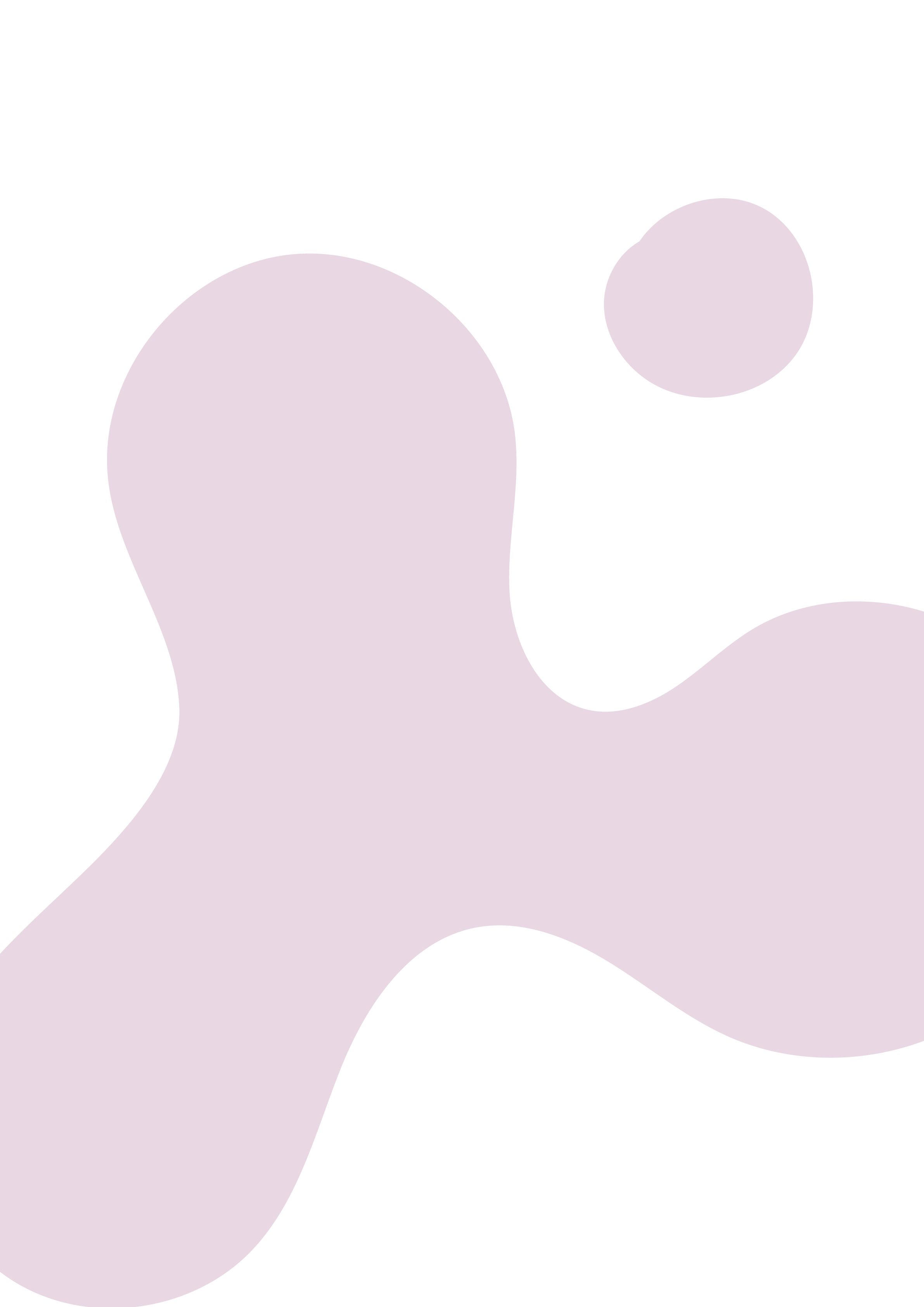 Ondergetekende(n), (naam ouder/verzorger 1:) (naam ouder/verzorger 2:) ouder(s)/verzorger(s) van(naam leerling:) machtigt/machtigen hierbij de leerkracht van hun kind om de volgende school/scholen in de opgegeven volgorde van voorkeur te verzoeken de aanmelding in behandeling te nemen.  De voorkeurslijst mag zowel scholen in Utrecht als in de regio bevatten, maar het dringende advies is om  meerdere voorkeursscholen in Utrecht op te geven:Praktijkonderwijs 			minimaal 1 voorkeursschool in UtrechtVmbo bbl/kbl				minimaal 2 voorkeursscholen in UtrechtVmbo kbl/gl-tl				minimaal 2 voorkeursscholen in UtrechtVmbo gl-tl/havo			minimaal 5 voorkeursscholen in UtrechtHavo/vwo				minimaal 5 voorkeursscholen in UtrechtVwo					minimaal 5 voorkeursscholen in Utrecht(Dit geldt niet voor een aanmelding binnen het VSO)
Door het advies omtrent het aantal voorkeursscholen op te volgen, is de kans op plaatsing op een school van de voorkeurslijst het grootst. Er kunnen altijd scholen uit de regio toegevoegd worden op elke plek op de voorkeurslijst, echter komen deze dus nog boven op het aantal hierboven geadviseerde aantal voorkeuren. Staat er een school met plaatsingsgarantie* in de voorkeurslijst, dan maakt het niet uit hoeveel scholen er in totaal worden opgegeven.* Op www.naarhetvo.nl/procedure staat een actuele lijst van scholen met plaatsingsgarantie (per niveau). Staat er een school met plaatsingsgarantie op de voorkeurslijst, dan maakt het niet uit hoeveel voorkeuren er naast deze school nog worden opgegeven. Plaatsing op deze school is immers gegarandeerd, mits de leerling toelaatbaar wordt geacht. Het maakt niet uit of het hierbij om een school binnen of buiten Utrecht gaat.(naam school voortgezet onderwijs:) (1)  (eventueel brugklastype)  (naam school voortgezet onderwijs:) (2)  (eventueel brugklastype) (naam school voortgezet onderwijs:) (3)  (eventueel brugklastype) (naam school voortgezet onderwijs:) (4) (eventueel brugklastype) 

(naam school voortgezet onderwijs:) (5)  (eventueel brugklastype) (naam school voortgezet onderwijs:) (6)  (eventueel brugklastype) (naam school voortgezet onderwijs:) (7)  (eventueel brugklastype) (naam school voortgezet onderwijs:) (8) (eventueel brugklastype) 

(naam school voortgezet onderwijs:) (9)  (eventueel brugklastype) (naam school voortgezet onderwijs:) (10)  (eventueel brugklastype) Daarvoor geeft/geven hij/zij hierbij toestemming aan de leerkracht van hun kind voor het digitaal delen van het onderwijskundig rapport met de betreffende school voor voortgezet onderwijs en eventueel toegevoegde andere relevante documenten (in het kader van de overstap). Basisschooladvies: Plaats: 
Datum:  Handtekening ouder/verzorger 1: Handtekening ouder/verzorger 2: Naam Basisschool: Gevestigd te:  